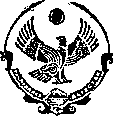 РЕСПУБЛИКА ДАГЕСТАНГОРОДСКОЙ ОКРУГ «ГОРОД КАСПИЙСК»МБУ ДО«Детская юношеская спортивная школа» г. Каспийск. ул. Ленина д.6                                     dyusshkasp@mail.ru                                                            тел.5-15-03                                                                                                                                             №  _____                                                                                                                « 27 » ___12___ 2020г.План мероприятий по празднованию«100-летие образования ДАССР» в МБУ ДО «ДЮСШ» на 2021г.                                   Директор            ______________             Л.А.Рамазанов.№МероприятиеОтделение Дата и место проведенияОтветственныеКоличество участников1.Спорт-Флешмоб «Тебе Дагестан- посвещается!»Бокс31 Января-НабережнаяСтарший тренер50 чел1.Спорт-Флешмоб «Тебе Дагестан- посвещается!»Дзюдо28 февраля-набережнаяСтарший тренер50 чел1.Спорт-Флешмоб «Тебе Дагестан- посвещается!»Тхэквондо 28 марта-НабережнаяСтарший тренер50 чел1.Спорт-Флешмоб «Тебе Дагестан- посвещается!»Армейский рукопашный бой25 апреля-набережнаяСтарший тренер50 чел1.Спорт-Флешмоб «Тебе Дагестан- посвещается!»Футбол 30 мая-набережнаяСтарший тренер50 чел1.Спорт-Флешмоб «Тебе Дагестан- посвещается!»Шахматы 27 июня-НабережнаяСтарший тренер50 чел1.Спорт-Флешмоб «Тебе Дагестан- посвещается!»Армрестлинг 25 июля-НабережнаяСтарший тренер50 чел1.Спорт-Флешмоб «Тебе Дагестан- посвещается!»Вольная борьба29 августа-НабережнаяСтарший тренер50 чел1.Спорт-Флешмоб «Тебе Дагестан- посвещается!»Джиу-Джитсу26 сентября-Набережная Старший тренер50 чел2.Внутришкольные классификационныесоревнования. Первенство ДЮСШ посвященные «100-летию образования ДАССР» Бокс Дзюдо ФутболОктябрь Старший тренер отделенияПо 30-50чел2.Внутришкольные классификационныесоревнования. Первенство ДЮСШ посвященные «100-летию образования ДАССР» ТхэквондоРукопашный бойДжиу-ДжитсуНоябрьСтарший тренер отделенияПо 30-50чел2.Внутришкольные классификационныесоревнования. Первенство ДЮСШ посвященные «100-летию образования ДАССР» ШахматыВ/БорьбаАрмрестлинг ДекабрьСтарший тренер отделенияПо 30-50чел3.Выпуск тематического стенда, Посвященного 100-летию со дня образования ДАССРМартМБУ ДО «ДЮСШ»Методисты 